d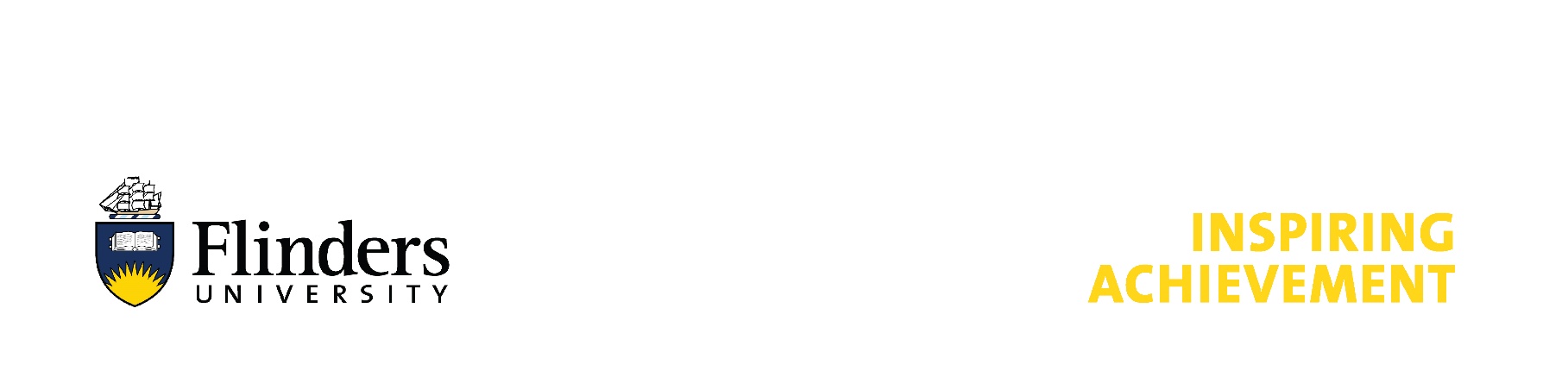 Drone Safety ProceduresTable of Contents1.	Governing Policy2.	Purpose3.	Scope4.	Definitions5.	General6.	Excluded Category7.	Registration8.	Contractor management9.	Communication10.	Induction and training11.	Risk assessment12.	Drone Safety Management System13.	Record keeping14.	Reporting of accidents and incidents15.	Working with other organisations16.	Responsibilities17.	Related documentsGoverning PolicyWork Health and Safety PolicyWork Health and Safety Management SystemPurposeThe procedures set out the responsibilities and action required to manage the risks to safety posed by drones (also known as Remote Piloted Aircraft) and ensure that drone operations are compliant according to the conditions set by the Civil Aviation Act.ScopeThese procedures apply to all University drone operations.DefinitionsGeneralDrone work undertaken as part of University work, research or study mustbe undertaken in accordance with the requirements set out in these procedures. follow protocols as set out in the RPAS Operational Procedures and Operations ManualAll drone operators must abide by CASA’s Part 101 of the Civil Aviation Safety Regulations and Manual of Standards (MOS). All drones 250g and above must be registered with CASA.Excluded Category Flying any drone in the excluded category is subject to the CASA Drone Safety Rules and must Comply with the Standard RPA Operating Conditions Be under 2kghave an ARNhave completed CASA accreditationcomplete a job safety analysismaintain a flight log and drone battery logRegistrationAll university drone operator details must be registered with the University including;ARN (Aviation Reference Number)Operator Accreditation or RePLFlight historyAll drones owned and flown with the University must be registered with CASA through the Chief Remote Pilot at drones@flinders.edu.au with details including;ManufacturerModelSerial number / registration markContractor managementContractors engaged by the University to fly drones must follow the Contractor Safety Management Procedure  including induction and registration.In addition these Pilots must provide the following evidence to the Chief Remote Pilot Aviation Reference Number (ARN)RePL and Aeronautical Radio Operator Certificate or CASA Accreditation depending on weight classa complete JSARPA registrationapproval from the Chief Remote PilotCommunicationWhen flying in controlled air space, pilots must have an iCOM radio to monitor the required frequencies for other air operations that may impact the mission. Communicate with airport as defined by CASA and in consultation with the Chief Remote Pilot. Induction and trainingInductionsDepending on the drone category used, a pilot must have an induction before the drone operation starts.The induction must be recorded in the remote pilot management system.TrainingUniversity pilots are required to verify their competency in piloting the relevant category through providing the following details: An ARN.University drone induction process or flight log with minimum 5 hours flight time with a competency flight.RePL or Operator Accreditation.Drones must be operated by a competent person and according to the CASA regulatory framework.Managing Risk  A JSA needs to be completed for all drone and aircraft operation proposals, including a flight plana map of the mission areaWhere the JSA determines a risk, a risk assessment/control form must be completed.Drone Safety Management SystemAll RePL pilots operating under the University ReOC must use the drone safety management system to log their flight time and drone usage.RePL pilots must use the drone safety management system to assist with safe drone operations.Record keepingAll records relating to RePL missions such as flight logs, pilot training, aircraft maintenance and pilot flight time must be recorded in the drone safety management system.Drone risk assessment documentation such as JSAs, risk control forms, safe work procedures and risk assessments must be accessible to the relevant staff and students and must be kept by the College / Portfolio in accordance with the records management schedule.In additionRePL mission records are to be retained by Chief Remote Pilot.Excluded category mission records are to be retained by College/Portfolio.Reporting of accidents and incidentsAll drone pilots (including excluded category) must: immediately report any accidents/ incidents to the Chief Remote Pilot.work with the Chief Remote Pilot to report the accident/ incident to the Australian Transport Safety Bureau andCivil Aviation Safety Authority (CASA) as appropriate.In addition, incidents must be reported following the Accident, Incident and Hazard Reporting and Investigation procedures. Working with other organisationsFlinders University organised drone activityThe other organisation (i.e. other universities) must provide the University with JSAs, risk assessment documentation, relevant permits or equivalent for their workers and students.All forms must be provided to the Chief Remote Pilot prior to drone operation commencing.Other organisation organised drone activityPilots flying under a ReOC for a third party are required to notify the University Chief Remote Pilot when a breach of RePL occurs.ResponsibilitiesRelated documentsWHS Risk Management Procedures.University’s Drone Usage ProcedureCivil Aviation Safety Act and Regulations 2019Part 101 of the Civil Aviation Safety RegulationsCASA’s Unmanned Aircraft and Rockets Manual of Standards (MOS)Printed versions of this document are not controlled. Please refer to the Flinders Policy Library for the latest version.Competent personA person who has the knowledge and skills, acquired through training, qualification and/or experience, to carry out the tasks required as prescribed by CASA and Flinders University Chief Pilot.ARNAviation Reference Number - the number given to a pilot or engineer by CASA which appears on their licence.CASACivil Aviation Safety Authority.DroneA drone may include any Remotely Piloted Aircraft (RPA), Unmanned Aerial Vehicle (UAV), Unmanned Aerial System (UAS), Remotely Piloted Aircraft Systems (RPAS) or First Person View (FPV) aircraft, regardless of size, ability to carry a payload or type of powertrain.Excluded CategoryThis category does not fall under the ReOC.There are multiple exclusion categories, refer to CASA directly for definitions.  JSAJob Safety Analysis.Remote and/or isolated travel/workSituations where a person or persons may be exposed to risks because the area or environment they are travelling or working in is remote from others or isolated from access, communication, and the assistance of others.ReOCRemotely Piloted Aircraft Operator’s Certificate.RePLRemote Pilot Licence.RPARemote Piloted Aircraft – also known as Drone or UAV are ‘unmanned aircraft’ where the flying pilot is not on board the aircraft.RPASRemotely Piloted Aircraft System.CEO (DVCR is representative)Ensure to notify or respond to CASA requests relating toChanges to the University’s name or registered addressChange of Maintenance Controller or Chief PilotSafety related surveys or questionnairesManagers and supervisors of drone operatorsStudents must obtain approval from their supervisor for flight activity prior to commencement of any drone operation.Be satisfied that the risk control measures are identified and reduce the risk as low as reasonably practicable.Chief Remote PilotEnsure that all drone operations comply with the Civil Aviation Act and Regulations.Maintain records of qualifications held by each remote pilot.Maintain operational standards and advise remote pilots who work under the authority of the ReOCMaintain the drone management system.Verify supplied drone documentation is suitable to submit to CASA.Approve flight plans for all flights conducted under the ReOC.Advise on safe drone use across university operations.Be the point of contact with CASA.Maintenance ControllerControl all RPAS maintenance and related record keeping.Keep records of personnel permitted to perform maintenance on RPA.Investigate all significant defects in the RPAS.Camera operators, Observers/Spotters, Payload SpecialistsMust comply with the University RPAS Operations Manual.Must comply with any reasonable direction by the Pilot in Command.An RPA Observer is a remote crew member who, by visual observation of the RPA, assists the remote pilot in the safe conduct of the flight.Drone (RPA) PilotConsider health and safety issues that may arise during drone use.Complete the drone use proposal including any JSAs, risk assessment documentation and obtain approvals before the drone operation starts.Maintain attention and observation of CASA and University rules for the duration of the drone operation.If operating under the University ReOC, ensure the RPAS Operational Procedures and Operations Manual are read before using any drone related to university work.Ensure that adequate staffing, equipment, and resources are provided to use the drone safely.Provide information to drone operation participants and volunteers to ensure that they are not exposed to unsafe conditions or risks to their health and safety.ParticipantsComplete an induction for drone use / working with drones as directed by the Pilot in Command.Take responsibility for their own safety and the safety of those around them.Follow any reasonable instruction, information and training provided to them.VolunteersComplete a volunteer engagement form.Take responsibility for their own safety and the safety of those around them.Follow any reasonable instruction, information and training provided to them.Approval AuthorityWill be as specified in the Policy on Policies or the Delegations RegisterResponsible OfficerDirector, People and CultureApproval DateTo be completed by Policy & SecretariatEffective DateTo be completed by Policy & SecretariatReview Date*To be completed by Policy & SecretariatHPRM file numberTo be completed by Policy & Secretariat* Unless otherwise indicated, this procedure will still apply beyond the review date.* Unless otherwise indicated, this procedure will still apply beyond the review date.